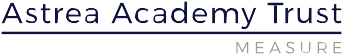 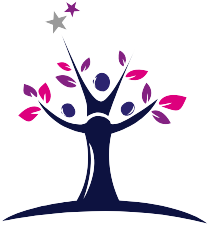 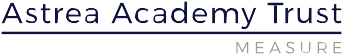 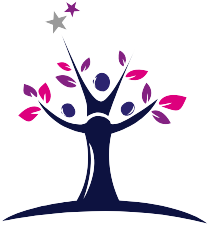 Hatfield Primary AcademyHatfield House Lane,Sheffield S5 6HYTel: 0114 245 6871 Interim Principal: Mr. James FurnessCo-Principal: Miss K Beechwww.hatfieldacademy.orgTwitter:@HatfieldAcademy 23rd April 2018UniformDear Parents/CarersWe want all our pupils to feel part of Hatfield with the same uniform. We also want the uniform to be fit for purpose within a primary school and easy to clean for parents. Below is our school uniform list. You can order jumper and cardigans from the reception.Our School UniformGrey Jumper (with school logo)Grey cardigan (with school logo)White polo shirt (with or without school Logo)Black Trousers, Skirts or tailored shortsPink/White or Purple/White gingham dresses in summer term for the girlsBlack shoes (covered in toes)Plain black/grey/white tights or socks for girlsBlack short tight pull on headscarf for religious reasonsOur PE UniformWhite PE T-Shirt (with or without school logo)Black Shorts (Plain)PLAIN Black tracksuit bottoms (Outdoor PE only)Black trainers / PE PumpsPlease make sure your child’s name is in all their school uniform.Please make sure your child brings their PE kit in a named bag every week.Yours in PartnershipMiss K BeechCo - Principal